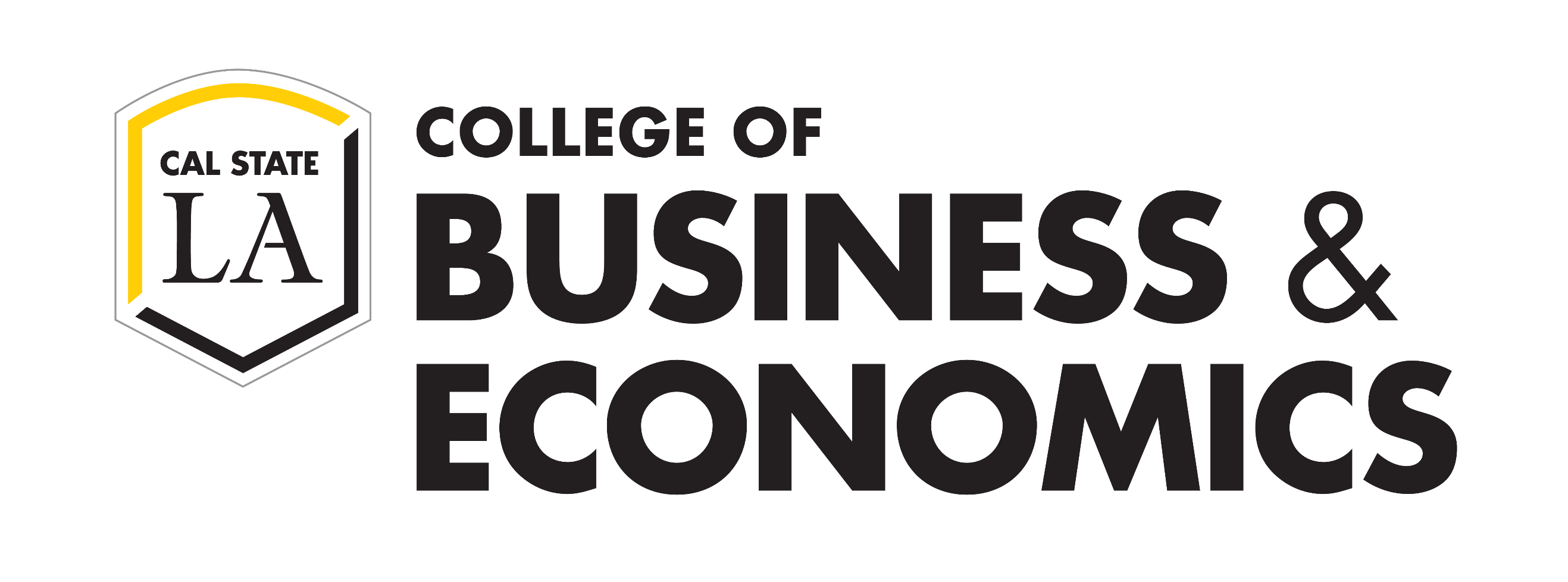 Why It Is Important to Graduate in Four YearsIf you think four years of college is expensive, try taking five or six years to get a four - year college degree. Not only will you pay another year’s worth of tuition, textbook costs, campus fee and other education expenses, but you won’t be earning money in your first job or getting started with graduate school.Each additional year a student attends college there is a $51,580 added cost: the cost of attending college $8,580 and the lost wages of $43,000. It’s not just the cost of the education that you lose, but the earning potential over the additional year or years. Nothing speaks louder than cold hard numbers.The most practical reason for graduating college “on time” is the money you and your family will save by not paying an extra year for school. It is simply more cost effective to graduate in four years.The message is to graduate on time!Cost of Attending CollegeCost of Attending CollegeCost of Attending CollegeOne Extra Year at CollegeTwo Extra Years at CollegeTuition & Fee$6,632$13,264Books and Supplies$1,948$3,896Lost Wages$43,000$86,000Total$51,580$103,160